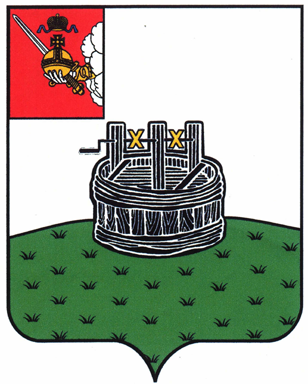 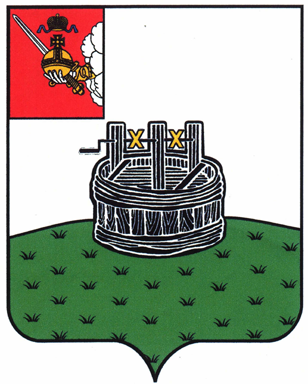 АДМИНИСТРАЦИЯ ГРЯЗОВЕЦКОГО МУНИЦИПАЛЬНОГО ОКРУГАП О С Т А Н О В Л Е Н И Е                                г. Грязовец  О внесении изменений в постановление администрации Грязовецкого муниципального района от 28 октября 2022 г. № 564 «Об утверждении муниципальной программы «Развитие физической культуры и спорта в Грязовецком муниципальном округе  на 2023 - 2028 годы»В соответствии с решением Земского Собрания Грязовецкого муниципального округа от 23 марта 2023 г. № 31 «О внесении изменений в решение Земского Собрания Грязовецкого муниципального округа от 15 декабря 2022 г. № 149                       «О бюджете Грязовецкого муниципального округа на 2023 год и плановый период 2024 и 2025 годов»Администрация Грязовецкого муниципального округа ПОСТАНОВЛЯЕТ:1. Внести в приложение к постановлению администрации Грязовецкого муниципального района от 28 октября 2022 г. № 564 «Об утверждении муниципальной программы «Развитие физической культуры и спорта в Грязовецком муниципальном округе на 2023 - 2028 годы» следующие изменения:1.1. В паспорте муниципальной программы позицию «Объем бюджетных ассигнований муниципальной программы»  изложить в следующей редакции:1.2. Абзацы первый - седьмой раздела III «Финансовое обеспечение, обоснование объема финансовых ресурсов, необходимых для реализации  муниципальной программы» изложить в следующей редакции:«Объем бюджетных ассигнований на реализацию муниципальной  программы            за счетсредств  бюджета округа составляет 372 626,8 тыс. рублей, в том числе по годам реализации:2023 год – 76 525,3 тыс. рублей;2024 год – 54 458,1 тыс. рублей;2025 год – 54 788,1 тыс. рублей;2026 год – 62 285,1 тыс. рублей;2027 год – 62 285,1 тыс. рублей;2028 год – 62 285,1 тыс. рублей.».1.3. Приложение 1 к муниципальной программе «Финансовое обеспечение реализации муниципальной программы за счет средств бюджета округа» изложить                 в новой редакции согласно приложению 1 к настоящему постановлению.1.4. В приложении 5 к муниципальной программе:1.4.1. В паспорте подпрограммы 1 позицию «Объем бюджетных ассигнований подпрограммы 1» изложить в следующей редакции:1.4.2. Абзацы первый - седьмой раздела III «Финансовое обеспечение реализации основных мероприятий подпрограммы 1 за счет средств бюджета округа» изложить в следующей редакции:«Объем бюджетных ассигнований на реализацию подпрограммы 1 за счет средств бюджета округа составляет 60 867,7 тыс. рублей, в том числе по годам реализации:2023 год – 24 435,9 тыс. рублей;2024 год – 7 279,0 тыс. рублей;2025 год – 7 302,0 тыс. рублей;2026 год – 7 283,6 тыс. рублей;2027 год – 7 283,6 тыс. рублей;2028 год – 7 283,6 тыс. рублей.».1.4.3. Приложение 1 к подпрограмме 1 «Финансовое обеспечение реализации основных мероприятий подпрограммы 1 за счет средств бюджета округа» изложить               в новой редакции согласно приложению 2 к настоящему постановлению.1.4.4. Приложение 5 к подпрограмме 1 «Паспорт инвестиционного проекта» изложить в новой редакции согласно приложению 3 к настоящему постановлению.1.5. В приложении 6 к муниципальной программе:1.5.1. В паспорте подпрограммы 2 позицию «Объем бюджетных ассигнований подпрограммы 2» изложить в следующей редакции:1.5.2. Абзацы первый - седьмой раздела III «Финансовое обеспечение реализации основных мероприятий подпрограммы 2 за счет средств бюджета округа» изложить в следующей редакции:«Объем бюджетных ассигнований на реализацию подпрограммы 2 за счет средств бюджета округа составляет 311 759,1 тыс. рублей, в том числе по годам реализации:2023 год – 52 089,4 тыс. рублей;2024 год – 47 179,1 тыс. рублей;         2025 год – 47 486,1 тыс. рублей;         2026 год – 55 001,5 тыс. рублей;         2027 год – 55 001,5 тыс. рублей;2028 год – 55 001,5 тыс. рублей.».1.5.3. Приложение 1 к подпрограмме 2 «Финансовое обеспечение и перечень мероприятий подпрограммы 2 за счет средств бюджета округа» изложить в новой редакции согласно приложению 4 к настоящему постановлению.2. Настоящее постановление вступает в силу со дня его подписания, подлежит официальному опубликованию, размещению на официальном сайте Грязовецкого  муниципального округаГлава Грязовецкого муниципального округа                                              С.А. ФёкличевПриложение 1к постановлению администрации Грязовецкого муниципального округа от 31.05.2023 № 1200«Приложение 1  к муниципальной программеФинансовое обеспечение реализации  муниципальной программы за счет средств бюджета округа».Приложение 2к постановлению администрации Грязовецкого муниципального округаот 31.05.2023 № 1200«Приложение 1 к подпрограмме 1Финансовое обеспечение и перечень мероприятий  подпрограммы 1 за счет средств бюджета округа».Приложение 3к постановлению администрации Грязовецкого муниципального округаот 31.05.2023 № 1200  «Приложение 5к подпрограмме 1Паспорт инвестиционного проекта                                           ».Приложение 4к постановлению администрации Грязовецкого муниципального округаот 31.05.2023 № 1200  «Приложение 1к подпрограмме 2Финансовое обеспечение и перечень мероприятий подпрограммы 2 за счет средств бюджета округа».31.05.2023№ 1200«Объем бюджетных ассигнований муниципальной программыобъем бюджетных ассигнований на реализацию муниципальной программы за счет средств бюджета округа составляет 372 626,8 тыс. рублей, в том числе по годам реализации:2023 год – 76 525,3 тыс. рублей;2024 год – 54 458,1 тыс. рублей;2025 год – 54 788,1 тыс. рублей;2026 год – 62 285,1 тыс. рублей;2027 год – 62 285,1 тыс. рублей;2028 год – 62 285,1 тыс. рублей».«Объем бюджетных ассигнованийподпрограммы 1объем бюджетных ассигнований на реализацию подпрограммы 1           за счет средств бюджета округа составляет 60 867,7 тыс. рублей,              в том числе по годам реализации:2023 год – 24 435,9 тыс. рублей;2024 год – 7 279,0 тыс. рублей;2025 год – 7 302,0 тыс. рублей;2026 год – 7 283,6 тыс. рублей;2027 год – 7 283,6 тыс. рублей;2028 год – 7 283,6 тыс. рублей».«Объем бюджетных ассигнованийподпрограммы 2объем бюджетных ассигнований на реализацию подпрограммы 2 за счет средств бюджета округа составляет 311 759,1 тыс. рублей, в том числе по годам реализации:2023 год – 52 089,4 тыс. рублей;2024 год – 47 179,1 тыс. рублей;2025 год – 47 486,1 тыс. рублей;2026 год – 55 001,5 тыс. рублей;2027 год – 55 001,5 тыс. рублей;2028 год – 55 001,5 тыс. рублей».Наименованиемуниципальной программы, подпрограммы/ответствен-ный исполнитель, соисполнители, участники муниципальной программыИсточник финансового обеспеченияРасходы (тыс. руб.)Расходы (тыс. руб.)Расходы (тыс. руб.)Расходы (тыс. руб.)Расходы (тыс. руб.)Расходы (тыс. руб.)Расходы (тыс. руб.)Наименованиемуниципальной программы, подпрограммы/ответствен-ный исполнитель, соисполнители, участники муниципальной программыИсточник финансового обеспечения2023 год2024 год2025 год2026 год2027 год2028 годИтого за2023-2028годы123456789Итого по муниципальной программе «Развитие физической культуры и спорта в Грязовецком муниципальном округе на 2023-2028 годы»всего, в том числе76 525,354 458,154 788,162 285,162 285,162 285,1372 626,8Итого по муниципальной программе «Развитие физической культуры и спорта в Грязовецком муниципальном округе на 2023-2028 годы»собственные доходы бюджета округа55 969,553 536,253 866,262 285,162 285,162 285,1350 227,2Итого по муниципальной программе «Развитие физической культуры и спорта в Грязовецком муниципальном округе на 2023-2028 годы»межбюджетные трансферты из областного бюджета за счет собственных средств областного бюджета17 034,8921,9921,90,00,00,018 878,6Итого по муниципальной программе «Развитие физической культуры и спорта в Грязовецком муниципальном округе на 2023-2028 годы»межбюджетные трансферты из областного бюджета за счет средств федерального бюджета3 521,00,00,00,00,00,03 521,0Итого по муниципальной программе «Развитие физической культуры и спорта в Грязовецком муниципальном округе на 2023-2028 годы»безвозмездные поступления от физических и юридических лиц0,00,00,00,00,00,00,0Ответственный исполнитель муниципальной программы управление по культуре, спорту, туризму  администрации Грязовецкого муниципального округавсего, в том числе76 525,354 458,154 788,162 285,162 285,162 285,1372 626,8Ответственный исполнитель муниципальной программы управление по культуре, спорту, туризму  администрации Грязовецкого муниципального округасобственные доходы бюджета округа55 969,553 536,253 866,262 285,162 285,162 285,1350 227,2Ответственный исполнитель муниципальной программы управление по культуре, спорту, туризму  администрации Грязовецкого муниципального округамежбюджетные трансферты из областного бюджета за счет собственных средств областного бюджета17 034,8921,9921,90,00,00,018 878,6Ответственный исполнитель муниципальной программы управление по культуре, спорту, туризму  администрации Грязовецкого муниципального округамежбюджетные трансферты из областного бюджета за счет средств федерального бюджета3 521,00,00,00,00,00,03 521,0Ответственный исполнитель муниципальной программы управление по культуре, спорту, туризму  администрации Грязовецкого муниципального округабезвозмездные поступления от физических и юридических лиц0,00,00,00,00,00,00,0Подпрограмма 1 «Физическая культура и массовый спорт»всего, в том числе24 435,97 279,07 302,07 283,67 283,67 283,660 867,7Подпрограмма 1 «Физическая культура и массовый спорт»собственные доходы бюджета округа8 469,77 279,07 302,07 283,67 283,67 283,644 901,5Подпрограмма 1 «Физическая культура и массовый спорт»межбюджетные трансферты из областного бюджета за счет собственных средств областного бюджета15 966,20,00,00,00,00,015 966,2Подпрограмма 1 «Физическая культура и массовый спорт»межбюджетные трансферты из областного бюджета за счет средств федерального бюджета0,00,00,00,00,00,00,0Подпрограмма 1 «Физическая культура и массовый спорт»безвозмездные поступления от физических и юридических лиц0,00,00,00,00,00,00,0Подпрограмма 2 «Спортивная подготовка»всего, в том числе52 089,447 179,147 486,155 001,555 001,555 001,5311 759,1Подпрограмма 2 «Спортивная подготовка»собственные доходы бюджета округа47 499,846 257,246 564,255 001,555 001,555 001,5305 325,7Подпрограмма 2 «Спортивная подготовка»межбюджетные трансферты из областного бюджета за счет собственных средств областного бюджета1068,6921,9921,90,00,00,02 912,4Подпрограмма 2 «Спортивная подготовка»межбюджетные трансферты из областного бюджета за счет средств федерального бюджета3 521,00,00,00,00,00,03 521,0Подпрограмма 2 «Спортивная подготовка»безвозмездные поступления от физических и юридических лиц0,00,00,00,00,00,00,0СтатусНаименованиеподпрограммы,  основногомероприятияОтветственный исполнитель,участникИсточник финансового обеспеченияРасходы (тыс. руб.)Расходы (тыс. руб.)Расходы (тыс. руб.)Расходы (тыс. руб.)Расходы (тыс. руб.)Расходы (тыс. руб.)Расходы (тыс. руб.)СтатусНаименованиеподпрограммы,  основногомероприятияОтветственный исполнитель,участникИсточник финансового обеспечения2023 год2024 год2025 год2026 год2027 год2028 годИтого за 2023-2028 годы1234567891011Подпрограмма 1«Физическая культура и массовый спорт»итого по  подпрограмме 1всего, в том числе24 435,97 279,07 302,07 283,67 283,67 283,660 867,7Подпрограмма 1«Физическая культура и массовый спорт»итого по  подпрограмме 1собственные доходы бюджета округа8 469,77 279,07 302,07 283,67 283,67 283,644 901,5Подпрограмма 1«Физическая культура и массовый спорт»итого по  подпрограмме 1межбюджетные трансферты из областного бюджета за счет собственных средств областного бюджета15 966,20,00,00,00,00,015 966,2Подпрограмма 1«Физическая культура и массовый спорт»итого по  подпрограмме 1межбюджетные трансферты из областного бюджета за счет средств федерального бюджета0,00,00,00,00,00,00,0Подпрограмма 1«Физическая культура и массовый спорт»итого по  подпрограмме 1безвозмездные поступления от физических и юридических лиц0,00,00,00,00,00,00,0Подпрограмма 1«Физическая культура и массовый спорт»Ответственный исполнитель управление по культуре, спорту, туризму администрации Грязовецкого муниципального округавсего, в том числе24 435,97 279,07 302,07 283,67 283,67 283,660 867,7Подпрограмма 1«Физическая культура и массовый спорт»Ответственный исполнитель управление по культуре, спорту, туризму администрации Грязовецкого муниципального округасобственные доходы бюджета округа8 469,77 279,07 302,07 283,67 283,67 283,644 901,5Подпрограмма 1«Физическая культура и массовый спорт»Ответственный исполнитель управление по культуре, спорту, туризму администрации Грязовецкого муниципального округамежбюджетные трансферты из областного бюджета за счет собственных средств областного бюджета15 966,20,00,00,00,00,015 966,2Подпрограмма 1«Физическая культура и массовый спорт»Ответственный исполнитель управление по культуре, спорту, туризму администрации Грязовецкого муниципального округамежбюджетные трансферты из областного бюджета за счет средств федерального бюджета0,00,00,00,00,00,00,0Подпрограмма 1«Физическая культура и массовый спорт»Ответственный исполнитель управление по культуре, спорту, туризму администрации Грязовецкого муниципального округабезвозмездные поступления от физических и юридических лиц0,00,00,00,00,00,00,0Основное мероприятие 1.1«Физическое воспитание и обеспечение организации и проведения физкультурных мероприятий и массовых спортивных мероприятий»управление по культуре, спорту, туризму администрации Грязовецкого муниципального округавсего, в том числе6 893,16 942,46 963,56 611,56 611,56 611,540 633,5Основное мероприятие 1.1«Физическое воспитание и обеспечение организации и проведения физкультурных мероприятий и массовых спортивных мероприятий»управление по культуре, спорту, туризму администрации Грязовецкого муниципального округасобственные доходы бюджета округа6 893,16 942,46 963,56 611,56 611,56 611,540 633,5Основное мероприятие 1.1«Физическое воспитание и обеспечение организации и проведения физкультурных мероприятий и массовых спортивных мероприятий»управление по культуре, спорту, туризму администрации Грязовецкого муниципального округамежбюджетные трансферты из областного бюджета за счет собственных средств областного бюджета0,00,00,00,00,00,00,0Основное мероприятие 1.1«Физическое воспитание и обеспечение организации и проведения физкультурных мероприятий и массовых спортивных мероприятий»управление по культуре, спорту, туризму администрации Грязовецкого муниципального округамежбюджетные трансферты из областного бюджета за счет средств федерального бюджета0,00,00,00,00,00,00,0Основное мероприятие 1.1«Физическое воспитание и обеспечение организации и проведения физкультурных мероприятий и массовых спортивных мероприятий»управление по культуре, спорту, туризму администрации Грязовецкого муниципального округабезвозмездные поступления от физических и юридических лиц0,00,00,00,00,00,00,0Основное мероприятие 1.2«Организация и проведение физкультурных и спортивных мероприятий в рамкахВсероссийского физкультурно-спортивного комплекса «Готов к труду и обороне» (ГТО)»управление по культуре, спорту, туризму администрации Грязовецкого муниципального округавсего, в том числе232,1236,6238,5332,1332,1332,11 703,5Основное мероприятие 1.2«Организация и проведение физкультурных и спортивных мероприятий в рамкахВсероссийского физкультурно-спортивного комплекса «Готов к труду и обороне» (ГТО)»управление по культуре, спорту, туризму администрации Грязовецкого муниципального округасобственные доходы бюджета округа232,1236,6238,5332,1332,1332,11 703,5Основное мероприятие 1.2«Организация и проведение физкультурных и спортивных мероприятий в рамкахВсероссийского физкультурно-спортивного комплекса «Готов к труду и обороне» (ГТО)»управление по культуре, спорту, туризму администрации Грязовецкого муниципального округамежбюджетные трансферты из областного бюджета за счет собственных средств областного бюджета0,00,00,00,00,00,00,0Основное мероприятие 1.2«Организация и проведение физкультурных и спортивных мероприятий в рамкахВсероссийского физкультурно-спортивного комплекса «Готов к труду и обороне» (ГТО)»управление по культуре, спорту, туризму администрации Грязовецкого муниципального округамежбюджетные трансферты из областного бюджета за счет средств федерального бюджета0,00,00,00,00,00,00,0Основное мероприятие 1.2«Организация и проведение физкультурных и спортивных мероприятий в рамкахВсероссийского физкультурно-спортивного комплекса «Готов к труду и обороне» (ГТО)»управление по культуре, спорту, туризму администрации Грязовецкого муниципального округабезвозмездные поступления от физических и юридических лиц0,00,00,00,00,00,00,0Основное мероприятие 1.3«Строительство физкультурно-оздоровительного комплекса открытого типа, расположенного по адресу: г.Грязовец, ул.Ленина, д.101»управление по культуре, спорту, туризму администрации Грязовецкого муниципального округавсего, в том числе17 020,70,00,00,00,00,017 020,7Основное мероприятие 1.3«Строительство физкультурно-оздоровительного комплекса открытого типа, расположенного по адресу: г.Грязовец, ул.Ленина, д.101»управление по культуре, спорту, туризму администрации Грязовецкого муниципального округасобственные доходы бюджета округа1 054,50,00,00,00,00,01 054,5Основное мероприятие 1.3«Строительство физкультурно-оздоровительного комплекса открытого типа, расположенного по адресу: г.Грязовец, ул.Ленина, д.101»управление по культуре, спорту, туризму администрации Грязовецкого муниципального округамежбюджетные трансферты из областного бюджета за счет собственных средств областного бюджета15 966,20,00,00,00,00,015 966,2Основное мероприятие 1.3«Строительство физкультурно-оздоровительного комплекса открытого типа, расположенного по адресу: г.Грязовец, ул.Ленина, д.101»управление по культуре, спорту, туризму администрации Грязовецкого муниципального округамежбюджетные трансферты из областного бюджета за счет средств федерального бюджета0,00,00,00,00,00,00,0Основное мероприятие 1.3«Строительство физкультурно-оздоровительного комплекса открытого типа, расположенного по адресу: г.Грязовец, ул.Ленина, д.101»управление по культуре, спорту, туризму администрации Грязовецкого муниципального округабезвозмездные поступления от физических и юридических лиц0,00,00,00,00,00,00,0Основное мероприятие 1.4«Проведение официальных физкультурных мероприятий и спортивных мероприятий в рамках социально-значимых мероприятий»управление по культуре, спорту, туризму администрации Грязовецкого муниципального округавсего, в том числе290,0100,0100,0340,0340,0340,01 510,0Основное мероприятие 1.4«Проведение официальных физкультурных мероприятий и спортивных мероприятий в рамках социально-значимых мероприятий»управление по культуре, спорту, туризму администрации Грязовецкого муниципального округасобственные доходы бюджета округа290,0100,0100,0340,0340,0340,01 510,0Основное мероприятие 1.4«Проведение официальных физкультурных мероприятий и спортивных мероприятий в рамках социально-значимых мероприятий»управление по культуре, спорту, туризму администрации Грязовецкого муниципального округамежбюджетные трансферты из областного бюджета за счет собственных средств областного бюджета0,00,00,00,00,00,00,0Основное мероприятие 1.4«Проведение официальных физкультурных мероприятий и спортивных мероприятий в рамках социально-значимых мероприятий»управление по культуре, спорту, туризму администрации Грязовецкого муниципального округамежбюджетные трансферты из областного бюджета за счет средств федерального бюджета0,00,00,00,00,00,00,0Основное мероприятие 1.4«Проведение официальных физкультурных мероприятий и спортивных мероприятий в рамках социально-значимых мероприятий»управление по культуре, спорту, туризму администрации Грязовецкого муниципального округабезвозмездные поступления от физических и юридических лиц0,00,00,00,00,00,00,0Наименование объекта капитального строительстваСтроительство физкультурно-оздоровительного комплекса открытого типа, расположенного по адресу: г. Грязовец, ул. Ленина, д. 101Направление расходования средствПроектирование, строительствоГлавный распорядитель бюджетных средствАдминистрация Грязовецкого муниципального округаМощность (прирост мощности) объекта капитального строительства28 чел/часСрок ввода в эксплуатацию объекта2023 годПредполагаемая (предельная) стоимость объекта капитального строительства17 020,7 тыс. руб.Общий (предельный) объем бюджетных средств17 020,7 тыс. руб.СтатусНаименованиеподпрограммы,  основногомероприятияОтветственный исполнитель,участникИсточник финансового обеспеченияРасходы (тыс. руб.)Расходы (тыс. руб.)Расходы (тыс. руб.)Расходы (тыс. руб.)Расходы (тыс. руб.)Расходы (тыс. руб.)Расходы (тыс. руб.)СтатусНаименованиеподпрограммы,  основногомероприятияОтветственный исполнитель,участникИсточник финансового обеспечения2023 год2024 год2025 год2026 год2027 год2028 годИтого за 2023-2028 годы1234567891011Подпрограмма 2«Спортивная подготовка»итого по подпрограмме 2всего, в том числе52 089,447 179,147 486,155 001,555 001,555 001,5311 759,1Подпрограмма 2«Спортивная подготовка»итого по подпрограмме 2собственные доходы бюджета округа47 499,846 257,246 564,255 001,555 001,555 001,5305 325,7Подпрограмма 2«Спортивная подготовка»итого по подпрограмме 2межбюджетные трансферты из областного бюджета за счет собственных средств областного бюджета1068,6921,9921,90,00,00,02 912,4Подпрограмма 2«Спортивная подготовка»итого по подпрограмме 2межбюджетные трансферты из областного бюджета за счет средств федерального бюджета3 521,00,00,00,00,00,03 521,0Подпрограмма 2«Спортивная подготовка»итого по подпрограмме 2безвозмездные поступления от физических и юридических лиц0,00,00,00,00,00,00,0Подпрограмма 2«Спортивная подготовка»управление по культуре, спорту, туризму администрации Грязовецкого муниципаль-ного округавсего, в том числе52 089,447 179,147 486,155 001,555 001,555 001,5311 759,1Подпрограмма 2«Спортивная подготовка»управление по культуре, спорту, туризму администрации Грязовецкого муниципаль-ного округасобственные доходы бюджета округа47 499,846 257,246 564,255 001,555 001,555 001,5305 325,7Подпрограмма 2«Спортивная подготовка»управление по культуре, спорту, туризму администрации Грязовецкого муниципаль-ного округамежбюджетные трансферты из областного бюджета за счет собственных средств областного бюджета1068,6921,9921,90,00,00,02 912,4Подпрограмма 2«Спортивная подготовка»управление по культуре, спорту, туризму администрации Грязовецкого муниципаль-ного округамежбюджетные трансферты из областного бюджета за счет средств федерального бюджета3 521,00,00,00,00,00,03 521,0Подпрограмма 2«Спортивная подготовка»управление по культуре, спорту, туризму администрации Грязовецкого муниципаль-ного округабезвозмездные поступления от физических и юридических лиц0,00,00,00,00,00,00,0Основное мероприятие 2.1«Подготовка спортивного резерва»управление по культуре, спорту, туризму администрации Грязовецкого муниципаль-ного округавсего, в том числе33 799,834 314,134 533,530 558,730 558,730 558,7194 323,5Основное мероприятие 2.1«Подготовка спортивного резерва»управление по культуре, спорту, туризму администрации Грязовецкого муниципаль-ного округасобственные доходы бюджета округа33 799,834 314,134 533,530 558,730 558,730 558,7194 323,5Основное мероприятие 2.1«Подготовка спортивного резерва»управление по культуре, спорту, туризму администрации Грязовецкого муниципаль-ного округамежбюджетные трансферты из областного бюджета за счет собственных средств областного бюджета0,00,00,00,00,00,00,0Основное мероприятие 2.1«Подготовка спортивного резерва»управление по культуре, спорту, туризму администрации Грязовецкого муниципаль-ного округамежбюджетные трансферты из областного бюджета за счет средств федерального бюджета0,00,00,00,00,00,00,0Основное мероприятие 2.1«Подготовка спортивного резерва»управление по культуре, спорту, туризму администрации Грязовецкого муниципаль-ного округабезвозмездные поступления от физических и юридических лиц0,00,00,00,00,00,00,0Основное мероприятие 2.2«Доступность к объектам спорта»управление по культуре, спорту, туризму администрации Грязовецкого муниципаль-ного округавсего, в том числе14 189,412 507,312 595,024 442,824 442,824 442,8112 620,1Основное мероприятие 2.2«Доступность к объектам спорта»управление по культуре, спорту, туризму администрации Грязовецкого муниципаль-ного округасобственные доходы бюджета округа13 589,411 907,311 995,024 442,824 442,824 442,8110 820,1Основное мероприятие 2.2«Доступность к объектам спорта»управление по культуре, спорту, туризму администрации Грязовецкого муниципаль-ного округамежбюджетные трансферты из областного бюджета за счет собственных средств областного бюджета600,0600,0600,00,00,00,01800,0Основное мероприятие 2.2«Доступность к объектам спорта»управление по культуре, спорту, туризму администрации Грязовецкого муниципаль-ного округамежбюджетные трансферты из областного бюджета за счет средств федерального бюджета0,00,00,00,00,00,00,0Основное мероприятие 2.2«Доступность к объектам спорта»управление по культуре, спорту, туризму администрации Грязовецкого муниципаль-ного округабезвозмездные поступления от физических и юридических лиц0,00,00,00,00,00,00,0Основное мероприятие 2.3«Реализация регионального проекта «Спорт - норма жизни» (федеральный проект «Спорт - норма жизни»)»управление по культуре, спорту, туризму администрации Грязовецкого муниципаль-ного округавсего, в том числе4 100,2357,7357,60,00,00,04 815,5Основное мероприятие 2.3«Реализация регионального проекта «Спорт - норма жизни» (федеральный проект «Спорт - норма жизни»)»управление по культуре, спорту, туризму администрации Грязовецкого муниципаль-ного округасобственные доходы бюджета округа110,635,835,70,00,00,0182,1Основное мероприятие 2.3«Реализация регионального проекта «Спорт - норма жизни» (федеральный проект «Спорт - норма жизни»)»управление по культуре, спорту, туризму администрации Грязовецкого муниципаль-ного округамежбюджетные трансферты из областного бюджета за счет собственных средств областного бюджета468,6321,9321,90,00,00,01 112,4Основное мероприятие 2.3«Реализация регионального проекта «Спорт - норма жизни» (федеральный проект «Спорт - норма жизни»)»управление по культуре, спорту, туризму администрации Грязовецкого муниципаль-ного округамежбюджетные трансферты из областного бюджета за счет средств федерального бюджета3 521,00,00,00,00,00,03 521,0Основное мероприятие 2.3«Реализация регионального проекта «Спорт - норма жизни» (федеральный проект «Спорт - норма жизни»)»управление по культуре, спорту, туризму администрации Грязовецкого муниципаль-ного округабезвозмездные поступления от физических и юридических лиц0,00,00,00,00,00,00,0